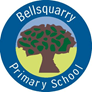 Primary 4 Homework Grid for week beginning 28th SeptemberMaths/NumeracyInformation handling: See Microsoft Teams for attached ‘food packaging survey’ activity.LiteracySpelling: Choose one of the spelling activity cards to complete to help you to practise this week’s words.(see Microsoft Teams for spelling words and activities)InterdisciplinaryWe have been reading ‘Danny the Champion of the World’ as our class novel. Think about what we have read so far and use your imagination to help you to design your own front cover for the novel.ReadingReading:  Spend at least 15 minutes reading a book. Can you tell someone at home about the part of the story that you have read?What’s On This WeekP.E. Days : Tuesday, Wednesday and ThursdayHomework will be issued on a Monday and will be due for completion by the Thursday. Your tasks should take approximately 20/30 minutes or less per night. Your work should be uploaded to Teams or emailed to the school office  wlbellsquarry-ps@westlothian.org.uk if these options aren’t available.If you have any problems with your homework, please speak to your teacher before Thursday.  